Review on Design and Development of Vegetable Cleaning MachinePranita Joshi1 Dr. K. S. Zakiuddin2 V. M. SondeAbstract -The root vegetables like radish, carrot and potatoes, etc., after harvesting have to be free from dust the soil and clay particles before move them from one place to another place. basically Indian farmers pursue a traditional method of cleaning the carrots, radish in which the roots are washed in  water  from  hands  and  feet.  which  take  to  be more time exhaust and requires many quantity of labors to work. This project is based on design of vegetable cleaning machine to clean the vegetable properly.  This  study  deals  with  the  design  of vegetable  cleaning  machine.  In  this  project  we will  be  made  CAD  model  of  the  machine  and execute FEA on machine it will remove to know the accentuate and displacement.Keywords: CAD model, FE Analysis,I. INTRODUCTION•	Washing   of   vegetables   is   vital   step   in   any processing  operation,  which  gives  attractive  and chemical free vegetables.•	The vegetables  like potatoes, tomatoes,  cabbage, carrots, radish, etc., after harvesting required to be cleaned from the dust partials before one place to another places.•	Basically more Indian farmers pursue a traditional method of cleaning the carrots, radish in which the roots are washed in water by hands and feet. There is  required  to  design  a  revolving  type  vegetable cleaner that each farmer in India can use.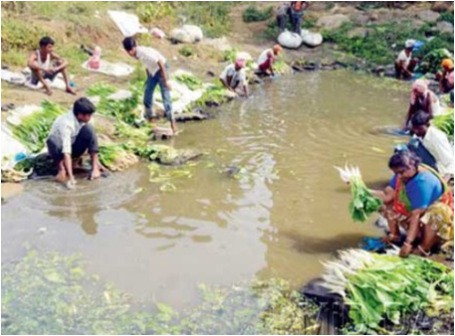 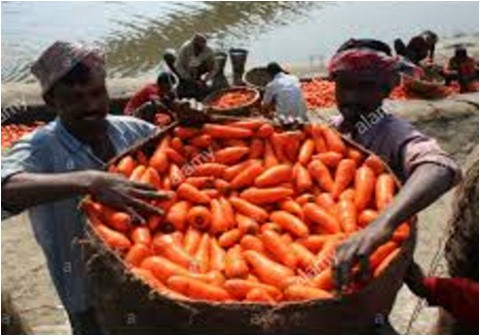 •	Washing  of  root  crops  before  selling  it  into  the market, is an essential process, which reduces the surface microbial load,  while removing the field soil, dust and even residual pesticides, which leads to  the  value addition  of  the  produce  at  the farm level.•	Contamination  of  vegetables  is  generally  due  to unsanitary  cultivation  and  marketing  practices. The bacteria and fungicide to link with the food if left  unsanitized,  can  be  dangerous  for  a  people health point of view, because they can run to health hazard.II. AIM AND OBJECTIVES•     To conceptualize a design for vegetable cleaner.•	To   perform   design   calculations   of   vegetable cleaner.•     To perform CAD modeling of the concept design.•	To   reduce   labour   requirement   and   time   for vegetable cleaning.•		To clean the vegetable properly and make it free from unwanted particles.•	To make the delivery of vegetables from field to the market as quick as possible.III. RESEARCH METHODOLOGY•	Data collection and literature study of vegetable cleaning•     Concept Design as per data collected and marketrequirement•     Design Calculations of conceptual design•     CAD modeling of the concept design•     Structural Analysis and design optimization•     Result discussion•     Design finalizationIV. PROBLEM DEFINITIONNormally Indian farmers are following a traditional method of cleaning the vegetable i.e. washing it manually by hands or  feet’s  which  seems  to  be  very  time  consuming  and requires more number of labours to process.   Many times farmers,  directly  bring  the  vegetables  to  the  market  for selling and do not sanitize the vegetables properly due to lack  of  time,  a  large  quantity of  unwanted  particles  may hold on tightly on its surface, when consumed may cause health  hazards.  So  there  is  an  essential  requirement  of Vegetable cleaner to clean the vegetables properly.V. LITERATURE REVIEWIn this paper, A Prototype of fruit washer was designed for50kg capacity and performance was evaluated. Speed effect evaluated  of  different rotor  1466rpm,  1476rpm  and  1486 rpm.On capacity and performance 20 cm (110 lit) effective depth of water obtained. For the execute apprasial of fruit washing potato used. The money ratio of potato washing by hand   to   mechinery  was   5.89:1.   The   average   cost   of mechanical washing was Rs. 24.80 per tonne. The charges of machine was Rs. 14,650/- with electric motor. The outer dimensions  of  setup  were  1000  x  560  x  750  mm.  The performance concluded that washing efficiency of machine varied between 96.36 to 98.18 % for all the rotor’s used for potato washing. The capacity of setup was varied between340.87 kg hr-1 to 892.11 kg hr-1. The PI varied from 2.25 to  3.26.  The maximum  PI  of  3.26  obtained  in  potato  for rotor C at 1486 rpm. R. N. Kenghe [1]. The present study is focused on designing and development of Automated root vegetable washer. The Automated Root vegetable washer is a  setup  which  could  serve  in  the  agricultural  fields.  The vegetables  like  Radish,  carrot  and  potatoes,  etc.need  to clean off from soil and clay particlesafter harvesting before transmitting  them  to  market.  Basically  Indian  Farmers chase a traditional work of cleaning the radish, carrots, in water  by hands  and  feet.  This  study targets  the  detail  of setup.  The muddy  cut  and  put  inside  the  Root  vegetable washing drum through an opening given on drum. Then the opening is closed using leather belts and locks. Provisions for pressurised water supply inside the Root Crop Washer have been made. The drum is then rotated by a motor and water  under  pressure is  supplied in  the drum.  Due to the rotation of the drum and the continuous supply of water the soil and clay particles are removed off the root crops. The muddy water  falls down  through  the slits provided  in  thedrum. Hence cleaning the root vegetables and transporting them  ready  for  the  vegetable  market.Ravdeep  Singh  [2]. This  study outlines  the design  and  fabrication  of  a  small capacity  root  crop  cleaning  from  computer  aided  model simulation to a prototype building. The process methods of mechanical designing, material selection, development and prototype building are objected. Prototype selected, through proper testing, has validated the efficiency in the cleaning of root vegetables. The primary objective of the root crop cleaning  design  was  to  fulfil  the  needs  of  the  McGill Student-   Run   Ecological   Garden   by   alleviating   the processing impact of cleaning fresh root crop vegetables. A effective solution of conceptual design developed through computer  modelling,  design  analysis  and  prototyping.  A scaled   model   of   washer   with   adequate   improvement addressed with successful testing. A long term solution to theMSEG  agricultural  operation  is  the  intention  of  large scale operation. Additionally, this project will serve as an alternative   engineering   design   application   for   future students           within           the           department           of BioresourceEngineering.Michelle  Choi  [3].  Development of cost effective carrot washer operated mechanically is the objective  of  this  article.  To  reduce  the  time  and  human resources   for   the   operation.Operation   constraints   and designconsiderations     includecapacity     ranging     from3kg(6.6lb) to 11 kg (24.5 lb), a reduced operation speed to prevent   breakageand   bruising,   low  flow  ratesandwater pressures,   small   piecesretention,   simple   loading   and unloading, savings of cost and timecompared with manually operated washing systems, and operator safety. Carrot were separated  from  stems  and  leavesprior  to  washing  in  this system.   There   were   no   requirement   for   Food–grade washing.    A    Rotary    non-immersioncleaning    system developed   using   a   horizontal   208–L   (55–gal)   barrel supported at rollers drive and equipped with a low–pressure spray wand.J. A. Moos [4]. Root cropssuch as carrot grows on rough and coarse heavy soils. As these vegetables grow under  the  soil,  cleaning  the  mud  and  dust  is  mandatory. Root crops are harvested manually with leaves to minimize damage   during   transport.   They   are   well   prone   be contaminate with microbial actions, cracking damage, cuts, bruising etc. it is recommended to remove the soil particles as  early  as  possible.  As  it  cannot  be  left  along  with unwanted particles for a long period of time. It is mandatory to clean  off the soil mud, particles  which  will reduce the physical  appeal  in  the  market  and  also  aid  in  further processing. Relatively little information is available in the research literature on mechanical root vegetable washers for small  farmers.  Dawn  C.  P.  Ambrose  [5].  This  study was done to design, fabricate and evaluate the performance that could attain a high efficiency of cleaning that is acceptable in the market, as well as to establish the maximum washing capacity of the device.  The performance of thissetup was also  compared  with  manuallyoperated  washing  for  the following parameters: setup capacity, cost related to labor and ease of processing. Manuallycleaning of root crops is avery  difficult  job  for  every  person.  Cleaning  of  soil  and foreign particles from potato before weighing, grading and sorting is essential step. Washing potato tubers is the key process for freshness and higher price.To pay high price for the fresh potato is not issue for the consumer. Glaizalyn B. Batara  [6].  This  study  deals  with  the  washing  of  fruits. Washing of the fruits and root vegetables mostly done by manual   processes.   This   processis   inefficient   and  time consuming as it comprises a lot ofdrudgery. Hence, arises a need  of  mechanize  this  method  for  hygiene  and  ease  of doing   operation   and   maintenance.   In   this   study,   a conceptualize design of fruit washer developed to clean a variety of  fruits  based  on  shapes  as  round  and  spherical. Such  fruits  as  apple,  cashew,  pineapple,  pawpaw,  orange and mango etc. The setupdevelopedconsist of feed hopper, roller  brushes, stainless tank, top cover, water  jet system, control   valve,   chain   drive,   bearings,   main   frame   and discharge outlet. The machine has been developed with the locally available materials powered by 3hp electric motor. Test carried out on the machine successfully revealed that the  washing  efficiency  and  the  machine  capacity  were89.73% & 480.57 kg/h respectively for orange and 90.16%&326.63  kg/h  respectively  for  pineapple.S.  A.  Adegbite [7].A      fruit      cleaningsetup      was      designed      and developedconsidering  the  techno-economicstatus  of  the micro,   small  and  medium   scale  farmers  who  are  the intended for the setup. Considerations also comprises high efficiency and capacity.To ensure the quality stainless steel is    used    for    the    construction    of    setup.Additional consideration  structural  stability  of  setup  by  sufficient supports   to  the   frame.   The   setup   was   designed   with incorporating   guards   around   the   moving   parts   and componentsfor   safety,   ergonomic   value,   and   ease   of operation  and  maintenance.  The  testing  of  machine  for washing  operation  done  using  orange  samples.  In  testing phase,  the  conveyor  beltconveyed  the  fruits  under  high pressure jet spray to get rid of the attached foreign materials. The  test  result  observed  that  the  cleaningcapacity  was0.0163 tonnes/h  or 16.3 kg/h and cleaning efficiency was62.5  %.  Poweredthrough  1  hp  single  phase  gear  electric motor, the machine has a production cost of USD 300 while all  the  construction  materials  were  available  locally.F.  I. Oyeleke [8]. A vegetable cleanercan be constructed with the washing action of water jets,soaking chambers, or scrubber brushes. A cleanerthat employs the water jets is similar to an    ordinary    household    dishwasher    and    would    be economical, reliable, and adaptable to many different types offruits  and  vegetables.  In  this  article  two  designs  were proposed    as    variations    on    this    dishwasher.Standard dishwasher  type  with  stationary  rack  and  rotating  spray nozzles, anda carrousel-type washer with fixed nozzles and rotating rack. A household dish cleaner was modified with a  holding  rack  and  water  jet  system.  Various  standard nozzles tested on a spray table for intensityanduniformity. Potatoes  were  placed  in  the  Fruit  washer  for  specified period of time followed with a visual concept of the elementof  dirt  washed  off  the  potato.  Cleaning  quality  was affected  by  varying  distance  between  potato  and  nozzle, position and orientation in water. Nozzle type and soil type did   not   impact   on   the   degree   of   cleaning.TOBY   J. MENDENHALL [9]. Cleaning root vegetables on a small farm can be challenging to do well especially if there are time and weather constraints. In interior Alaska, root crops often mature at the time when the weather is turning cold and  the  rush  to  do  a  good  job  is  challenged  by  cold temperatures, short period of time because other projects are pressing and limited number  of workers because much of the  work  force  is  back  at  school.  Earlier  unwashed  root crops were placed in plastic crates and washed by hosing crates down and while pouring the crop from one crate to another. It was an adequate but backbreaking job. Even a small farm (<5 acre) can bring in several tons of root crops each fall and this process of washing such a large quantity of crops can be daunting. A backlog of unwashed crops can often pile up and some are rendered either unfit for sale or unfit for  personal consumption. For these reasons we had looked into a mechanized way of washing root vegetables for several years. With a simple tool like a barrel washer, we   would   be   able   to  quickly  clean  root   crops   more efficiently while increasing the quality and preserving the yield of the end product. Processing our crops in a shorter period would reduce the time “bottleneck” of our previous washing   method.   Less   food   would   go   to   waste   and production could be expanded to meet the demand of local produce  in  the  community  while  increasing  our  profit margin.  Mike  Emers  [10].In  this  study  a  prototype  is designed to clean rootcrops in large volume and reduce any damage  that  may  incurduring  the  process.  This  setuphas capacity to  wash  off  one  tote  (18USgal)  of  produce  in  5 minutes with only one operator. The prototype is developed with interchangeable pulleys to allow three speed settings to   accommodate   different   shaped   produced   and   even unstopped  produce  in  batched  or  continuous  mode.  The setup has not only low maintenance, it is user  friendly as well; no tools are required to change speeds. The designed setup  is  installed  with  casters  and  can  beportable  by  one person.  The  driveshaft  components  are  fabricated  with stainless steel to avoid corrosion issues while other parts in assembly are painted.Solomon Fung [11].VI. PLAN OF WORK1) Data accumulation.2) Literature survey.3) CAD modeling of Vegetable cleaning machine4) Analysis of Vegetable cleaning machine in FEA.5) Result discussion.6) Finalization of the design.VII. ANALYSIS OF LITERATURE REVIEW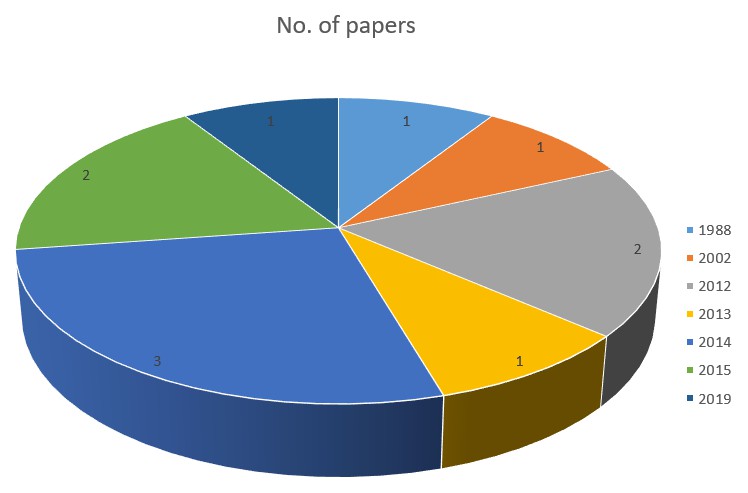 improvements    insimple processing     speed     and reduced                    labor requirements     with     no reduction       in       carrot quality.      The      ceaner should  be  adaptable  for all      types      of      root vegetables.Graph 1: No. of Papers Publish in YearVIII. SUMMARY OF VEGETABLE CLEANING MACHINETechnique         Author                     SummaryManually Operated WasherBarrel Potato WasherC. P. AmbroseGalizalyn  B. BataraThe designed manual root cropcleaner was of 10 kg holding  capacity  and  it was   witnessed   suitable for   washing   root   crops like carrot and radish.The     machine     has     a maximum            washing capacity  of  6.82  kg/min and   maximum   cleaning efficiency                      of93.82%.Meanwhile,    the machine    was    able    to obtain     the     minimum skinning      damage      ofMechanical Fruit WasherAutomatic Root Crop WasherR. N. KengheRavdeep Singh GhumanDepth of water, speed of rotor    and    quantity    of material  are  the  factors which  vary  the  capacity, performance   index   and efficiency of the machine.The      vegetables      like Radish,       carrot       and potatoes,     etc.need     to clean  off  from  soil  and clay       particles       after harvesting              before transmitting     them     toFruitWasherS. A. Adegbite3.51%.A    low    capacity    fruit washer    was    developed andtested   for    tomatoes and        oranges.        The preliminary  tests  carried out    on    the    prototype indicate    a    satisfactory performance.              The machine capacity for both products    indicates    that the equipment is suitable for medium to large scale operations.Root CropWasherMichelleChoimarket.The primary objective of the   root   crop   cleaning design  was  to  fulfil  the needs    of    the    McGill Student-  Run  Ecological Garden by alleviating the processing     impact     of cleaning  fresh  root  crop vegetables.FruitWashingMachineF. I. Oyeleke    The   study   presents   theeffect     of     pressurized sprays and conveyor belts on  root  crops  and  fruits. Cleaning and washing of fruits  as a  unit  operation in  fruit  processing  is  of high  necessity  and  very important   in   any   fruit process industries.Mechanical Carrot WasherA. Moos           Compared                     to manuallyoperated washing of root crops, the mechanically operatedcleaning     setup achieved       considerableVegetableWasherToby          J.MendenhallAfter  detail study, designiterations  and  laboratory experiments,    we    have concludedthat a setup can be    built    to   meet    the foodservice         industryBarrelWahserneeds for an economical, simple-to-operate, compact,    and    reliable means  to  wash  fruit  and vegetables.Mike Emers     By    using    the    barrel washer  and  product  time is    reduced,     I    would highlyrecommend  it   for all  growers.  The  washer has  beensosuccessfuland quick  that  other  nearby growers    have    trucked their crops to us for easy washing.Agricultural       Process       Engineering,       MahatmaPhuleKrishiVidyapeeth, Rahuri, India.2.  IJRMET “Designing and Fabrication of Automatic Root Crop   Washer”   by  Ravdeep   Singh   Ghuman,   Rachit Khanna, SidhantSingla, Preetpal Singh, Harvinder Singh, School of Mechanical Engineering, Chitkara University, Punjab, India.3.  Design of a Small Scale Root Crop Washer by MichelleChoi, Isabella Han, KouroshMohtashami.Vegetable Barrel WasherSolomonFungThe      automaticcleaning setup reduces the current numberof      labour      to allows  other  workers  to carry    out    other    farm duties.     The     compact design    of    the    barrel washer      fits     in      the allocated   space   by   the client  at  UBC  Farm  and pneumatic  casters  allow users   to  easily  relocate the unit.4.  SMALL–SCALE          MECHANICAL         CARROT WASHER          FOR          RESEARCH         SAMPLE PREPARATION  by  A.  Moos,  D.  D.  Steele,  D.  C. Kirkpatrick.5.  “Development of a manually operated root crop washer” Dawn  C.  P.  Ambrose  and  S.  J.  K.  Annamalai  Central Institute of Agricultural Engineering,  Regional  Centre, Coimbatore-641 003, Tamil Nadu, India.IX. CONCLUSIONAs per the requirement of vegetable cleaning machine will be designed with collecting data and design calculation of the  machine.  This  project  will  be  design  to  clean  all vegetables On the basis of objective, data accumulated and design calculations a cad model of lifting mechanism will be  modelled.  After  CAD  modelling  the  Finite  Element Modelling and Finite Element Analysis will be carried out by  using  FEA  techniques  to  validate  the  Designed  CAD model.REFERENCE1.  International    Journal    of    Trend    in    Research    and Development,”Design,   Development   and   Testing   of Small   Scale   Mechanical   Fruit   Washer”by   R.   N. Kenghe ,A. P. Magar  and K. R. Kenghe, Department of6.  “DESIGN,  FABRICATION,  AND  PERFORMANCE EVALUATION  OF  A  SMALL-SCALE  BARREL TYPE POTATO  (SolanumTuberosumL.)  WASHER”  Glaizalyn B. Batara; Teresito G. Aguinaldo, Francisco D. Cuaresma, And  Helen  F.  Gavino.  College  of  Engineering,  CentralLuzon  State  University,  Science  City  of  Munoz,  NuevaEcija7.  “Design  and  Development  of  Fruit  Washer”  S.  A. Adegbite, S. K. Adeyemi, A. O. Komolafe, M. O. Salami, C. F. Nwaeche and A. A. Ogunbiyi. Journal of Scientific Research    &    Reports    21(6):    1-11,    2018;    Article no.JSRR.46041 ISSN: 2320-02278.    “DEVELOPMENT    OF    A    FRUIT    WASHING MACHINE” F. I. Oyeleke, A.M. Olaniyan, M. O. Sunmonu and    S.    K.    OyeniyiDepartment    of    Agricultural   and Biosystems    Engineering,Faculty    of    Engineering    and Technology, University of Ilorin, Nigeria.9.  “DESIGN  OF  A  VEGETABLE  WASHER  FOR  THE FOODSERMCE INDUSTRY” TOBY J. MENDENHALL, TOMBOSSA  D.  NEGUSSE,STANLEY  G.  SOLOMON,JR.   and   RANDY   R.   PRICE   Agricultural   Engineering DepartmentOklahoma         State         UniversityStillwater, Oklahoma.10.     “Barrel     washer     for     cleaning     root     crops” MikeEmers,Alaska  Agricultural  Innovation  Grant  Report201211.       “UBC       Farm       Topped       Vegetable       Barrel Washer”Solomon Fung, Wendy Huang, Callum McGregor, Rocky Tam,